El candidato, con datos personales:Matriculado en el Curso 21/22 en el Título de la Facultad de Ciencias del Deporte de la Universidad de Murcia de (marcar con una X):El cual, adjunta a esta solicitud los siguientes documentos: (indicar con un aspa X)*SOLICITASer admitido como candidato a la Beca Práctica Extracurricular del Servicio de Actividades Deportivas de (indicar deporte MAYÚSCULAS) _________________________________Y para que así conste, firmo la presenta solicitud en ___________________, a _____ de __________ de _______2021.Fdo.: ___________________________________*Nota: Se deberá entregar un email y una copia electrónica de todos los documentos indicados, a ser posible en un único fichero, por cada una de las becas a la que se concurse a decadeporte@um.es. Asunto: Beca SAD – “DEPORTE”.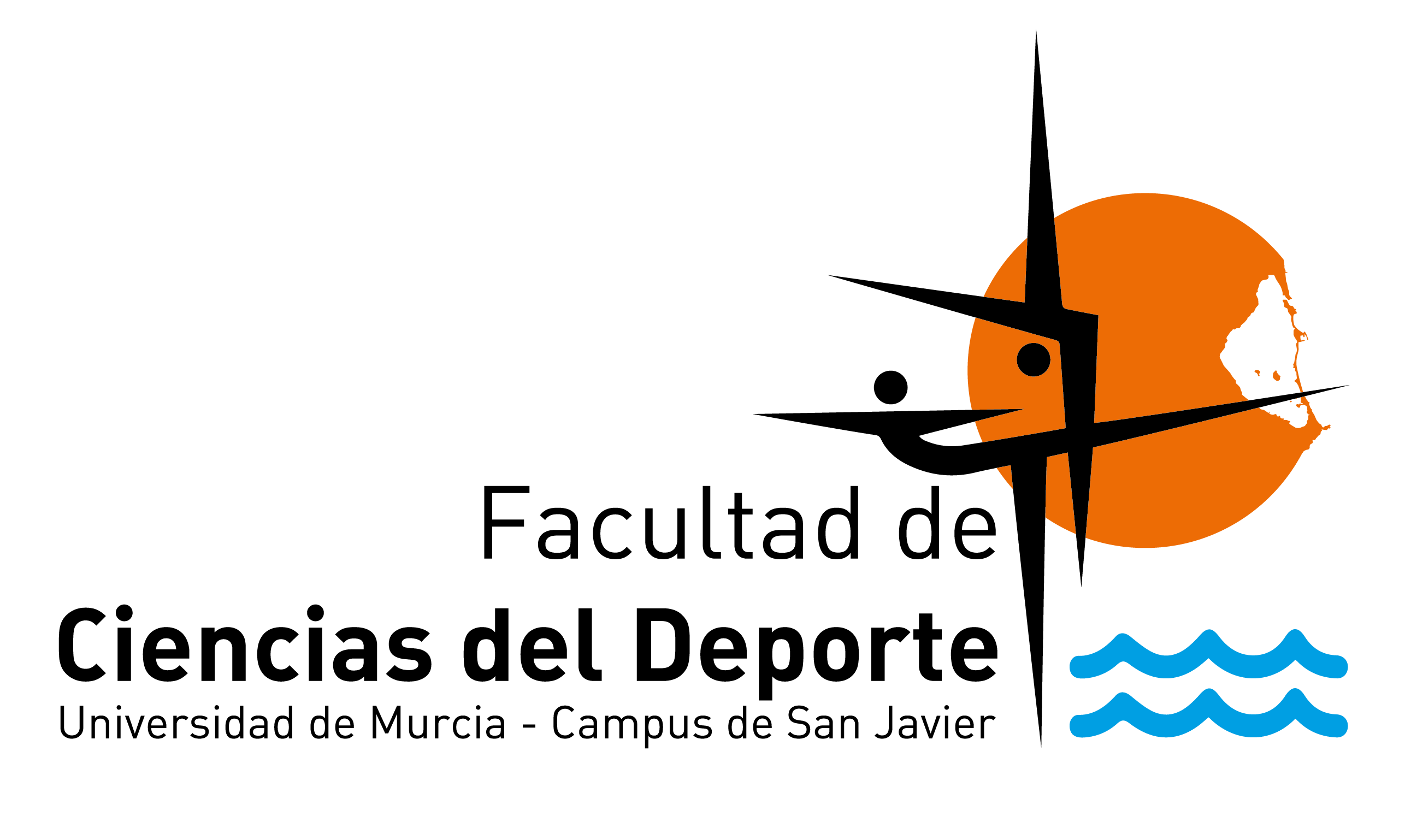 Solicitud de Beca Práctica Extracurricular del Servicio de Actividades DeportivasApellidos:Apellidos:Apellidos:Nombre (completo):Nombre (completo):Nombre (completo):Nombre (completo):Nombre (completo):Nombre (completo):D.N.I.:D.N.I.:Fecha de Nacimiento:Fecha de Nacimiento:Fecha de Nacimiento:Fecha de Nacimiento:Dirección:Dirección:Dirección:Localidad:Localidad:Localidad:Provincia:Provincia:Provincia:Código Postal:Código Postal:Código Postal:Código Postal:Nº Teléfono/s:Nº Teléfono/s:Nº Teléfono/s:Nº Teléfono/s:E-mail:Móvil:Grado en Ciencias de la Actividad Física y del DeporteMáster de Investigación en Ciencias de la Actividad Física y el DeportePrograma de Doctorado de Ciencias del Deporte de la Universidad de MurciaCertificado de las calificaciones obtenidos en la Universidad de Murcia (sin sello de la Facultad o Escuela). Los solicitantes que no hubieran estudiado en la UMU aportarán fotocopia de la certificación académica personal.Certificado de las calificaciones obtenidos en la Universidad de Murcia (sin sello de la Facultad o Escuela). Los solicitantes que no hubieran estudiado en la UMU aportarán fotocopia de la certificación académica personal.Certificado de las calificaciones obtenidos en la Universidad de Murcia (sin sello de la Facultad o Escuela). Los solicitantes que no hubieran estudiado en la UMU aportarán fotocopia de la certificación académica personal.Título de Enseñanza de Técnico Deportivo (EDRE) de la modalidadTítulo de Técnico Deportivo Federativo de la modalidadTítulo de Enseñanzas Deportivas del período transitorio, afín a la modalidadVida laboral y certificado de empresa que especifique las funciones ejercidas